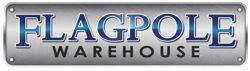 “A Global Flags Unlimited, LLC company”SECTION 107516GROUND SET FLAGPOLESArchitectural External SeriesEC70 BronzePART 1	GENERAL1.1		SECTION INCLUDESA.              Aluminum FlagpolesB.	       Flags1.2		REFERENCESA.	Aluminum Association (AA): Aluminum Finishes.B.	American Society for Testing and Materials (ASTM):  1.	ASTM B 241 - Standard Specification for Aluminum and Aluminum-Alloy Seamless Pipe and Seamless Extruded Tube.  2.	ASTM B 597 - Standard Practice for Heat Treatment of Aluminum Alloys.C.	National Association of Architectural Metal Manufacturers (NAAMM): NAAMM FP 1001 - Guide Specifications for Design of Metal Flagpoles.1.3 		SUBMITTALSA.	Submit under provisions of Section 013300.B.	Manufacturer's data sheets on each product to be used, including:  1.	Preparation instructions and recommendations.  2.	Storage and handling requirements and recommendations.  3.	Installation instructions.C.	Structural Calculations:  1.	Structural Calculations: Include structural analysis data.   2.	Include details of foundation system.1.4 		QUALITY ASSURANCE A.	Installer Qualifications:  1.	Five years of experience installing flagpoles of similar height and complexity           in locale of project..1.5 		DELIVERY, STORAGE, AND HANDLINGA.	Spiral wrap flagpoles with heavy paper and enclose in a hard fiber tube or other protective container for shipping.B.	Protect flagpole and accessories from damage or moisture.C.	Handle with protective gloves to prevent unwanted distortion.1.6		PROJECT CONDITIONSA.	Structural Performance:  Provide flagpole assemblies, including anchorages and            supports, capable of withstanding the effects of wind loads, determined according to            NAAMM FP 1001 for specified ground speed.PART 2	PRODUCTS2.1		MANUFACTURERSA.	 Acceptable Manufacturer:1.	The Flagpole Warehouse – A Global Flags Unlimited, LLC company;            3600 Cantrell Industrial Ct., Acworth, GA 30101. 	ASD. Toll Free Tel: (800) 962-0956.  Fax (770) 529-5911.	Email: flagpoles@flagco.com . Web: http://www.flagpolewarehouse.com .2.2		FLAGPOLESA.	Architectural Series:1.	External Halyard: Manually operated halyard.  Ball-bearing, non-fouling, revolving truck assembly.  Finish exposed metal surfaces to match flagpole.a.	Exposed Height:	70ftb.	Overall Length:	77ftc.	Diameter:		12” base and 4” topd.	Wall thickness:	.250”e.	Wind Speed:		105 mph f.	Mounting Device: 	Ground SleeveB.	Finish:1.	Bronze Anodized Finish: Architectural Class I integrally colored or electrolytically deposited color coating.PART 3	EXECUTION3.1		EXAMINATIONA.	Do not begin installation until final grades and elevations have been established.B.	If others determine final base elevation, confirm with Architect before proceeding.3.2		INSTALLATIONA. 	Install flagpole where shown on drawings and in accordance with manufacturer’s written instructions.       Flagpole shall be plumb.3.3		SPECIAL REQUIREMENTS & ACCESSORIES 1. 	Examples: Shoe Bases, Double halyards, eagle ornaments, extra snaps and covers, lock boxes, flag arrangements, lightning rods and flags. 2. 	To add any items to this spec please notate below or call Global Flags Unlimited, LLC at (800) 962 0956_____________________________________________________________________________________________________________________________________________________________________________________________________________________________________________________________________________________________________________________________________________________________________________________________________________________________________________________________________________________________________END OF SECTION